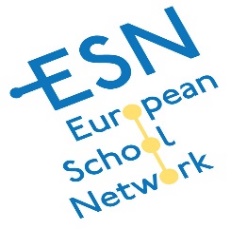 EUROPEAN SCHOOL NETWORK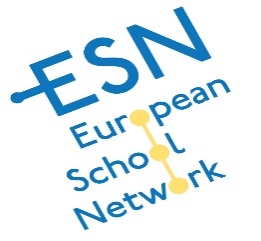 THE 5TH STUDENT SEMINAR “SCIENCE and TECHNOLOGY EXCHANGE PROJECT FAIR”ISTANBUL, TURKEY 04-09 May 201511.05.2015EUROPEAN SCHOOL NETWORK The 5th STUDENT SEMINAR ”SCIENCE and TECHNOLOGY EXCHANGE PROJECT FAIR” was held at ISTEK BELDE Schools in İstanbul- Turkey between 04-09 May 201518 students with 9 projects from 6 different schools with 6 advisor from 3 countries attended to the Science Fair in Istanbul. One of the major aims for this seminar was to provide students an international forum to exchange information about their own projects which solves a certain science or environmental problem which concerns humanity and the community.Also other objectives were to: Provide an inspiring, open and safe environment for friendship between schools and students from all over Europe, Increase mutual understanding in order to improve the quality of our schools and sustain peace and welfare in Europe,Provide an opportunity for seminar participants to meet with people from other cultures and history.A small project booklet has been published and distributed to all participators. Thus, students followed the Project Presentations more easily.Projects evaluated and ranked according to given criteria by teachers. Project assessment ranking has been done as first, second and third. The Certificates of Excellence and Participation distributed in the evaluation meeting. The memory plaques are given in the closing ceremony where all participators attended to the 8th Science Fair in Istanbul.  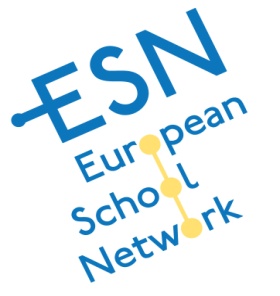 CONCLUSION:The fifth ESN Science and Technology Student Seminar passed very quickly which was exciting, interesting and full of science. All students who attended the student seminar present their projects to all peers, visiting teachers and the jury with a great enthusiasm. All projects were discussed and detail was given to the audience and the jury after the project presentations. The jury constituted from the attending advisors and evaluated carefully. After evaluations are done; first, second and third degrees have been ranked as;The AlginatorAnouck Fietje / Ymke van den  Oever/ Anouck de WindCORDERIUS COLLEGE (THE NETHERLANDS/ Amersfoort) Is smiling contagious?Robyn Lessnow / Marie-Luise ErnstFRANKEN GYMNASIUM (GERMANY Zülpich)European National AnthemsAnn-Cathrine Siefen / Johanna Melina StrickFRANKEN GYMNASIUM (GERMANY Zülpich) We wish to warmly thank all participants who provided us with their best efforts to make the seminar successful and reach the goals of ESN and also for their valuable contribution to the student seminar. We will be looking forward to the sixth student seminar in between 2nd -7th May 2016 in Istanbul. Sincerely. Murat GENÇ Belde Schools ESN Science Fair CoordinatorTHE 5TH    SCIENCE FAIR
THE PROJECT LIST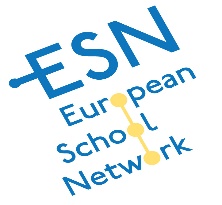 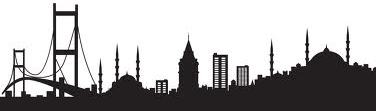 EUROPEAN SCHOOL NETWORK STUDENT SEMINAR
THE 5TH   “SCIENCE and TECHNOLOGY EXCHANGE PROJECT FAIR”4 to 9 May,  2015  ISTANBUL, TURKEYITINERARYEUROPEAN SCHOOL NETWORK STUDENT SEMINAR
THE 5TH   “SCIENCE and TECHNOLOGY EXCHANGE PROJECT FAIR”4 to 9 May,  2015  ISTANBUL, TURKEYITINERARYEUROPEAN SCHOOL NETWORK STUDENT SEMINAR
THE 5TH   “SCIENCE and TECHNOLOGY EXCHANGE PROJECT FAIR”4 to 9 May,  2015  ISTANBUL, TURKEYITINERARYEUROPEAN SCHOOL NETWORK STUDENT SEMINAR
THE 5TH   “SCIENCE and TECHNOLOGY EXCHANGE PROJECT FAIR”4 to 9 May,  2015  ISTANBUL, TURKEYITINERARYEUROPEAN SCHOOL NETWORK STUDENT SEMINAR
THE 5TH   “SCIENCE and TECHNOLOGY EXCHANGE PROJECT FAIR”4 to 9 May,  2015  ISTANBUL, TURKEYITINERARYDays Event EventTimePlace4th  Monday,  2015ArrivalsArrival, meeting with host families, accommodation at host families and guest houseAll dayAirport- School5th Tuesday, OpeningSettling of projects Registration, Opening and
Introducing the project and participants
Fair Itinerary     School Orientation09:00- 11:00Auditorium5th Tuesday, Excursion Glasshouse11.00-15.005th Tuesday, Back to School15:005th Tuesday, Dinner with guest teachers19:00 - 21:006th Wednesday,Oral Project Presentation Sessions& Display of ProjectsPlacement of projects08:30 - 08:50Auditorium6th Wednesday,Oral Project Presentation Sessions& Display of ProjectsProject: FRANKEN GYMNASIUM (Is smiling contagious?)08:50- 09:10Auditorium6th Wednesday,Oral Project Presentation Sessions& Display of ProjectsProject: HELENE - LANGE – SCHULE (An impact simulation with different overlaps with hover discs to assess possible injuries)09:10 - 09:30Auditorium6th Wednesday,Oral Project Presentation Sessions& Display of ProjectsProject: CARL von OSSIETZKY SCHULE (How does low intensity effect the interference of the double slit experiment)09:30 - 09:50Auditorium6th Wednesday,Oral Project Presentation Sessions& Display of ProjectsCoffee Break09:50- 10:10Lobby6th Wednesday,Oral Project Presentation Sessions& Display of ProjectsProject: ISTEK ATANUR OĞUZ OKULLARI (What will be the next life of e-waste?)10:10 - 10:30Auditorium6th Wednesday,Oral Project Presentation Sessions& Display of ProjectsProject: FRANKEN GYMNASIUM (European National Anthems)10:30 - 10:50Auditorium6th Wednesday,Oral Project Presentation Sessions& Display of ProjectsProject: ISTEK BELDE OKULLARI (Different Cooking Methods and Protein In Foods)10:50 - 11:10Auditorium6th Wednesday,Oral Project Presentation Sessions& Display of ProjectsBelde Science Club Show (Science Presentation)11:10 - 11:50Physics Lab.6th Wednesday,Oral Project Presentation Sessions& Display of ProjectsLunch at School11.50 - 12:006th Wednesday,City TourBlue Mosque - Hagia Sophia - Basilica Cistern12.30 – 17.006th Wednesday,Back to Üsküdar by boat from Eminönü to school or home18:007th  Thursday, Oral Project Presentation Sessions&Display of ProjectsProject: HELENE - LANGE – SCHULE (Motion analysis of an impact simulation with hoverdiscs)08:30 - 08:50Auditorium7th  Thursday, Oral Project Presentation Sessions&Display of ProjectsProject: CORDERIUS COLLEGE  (The Alginator)08:50- 09:10Auditorium7th  Thursday, Oral Project Presentation Sessions&Display of ProjectsProject: FRANKEN GYMNASIUM (Testing behavioural incentives in pre-school kids)09:10 - 09:30Auditorium7th  Thursday, Oral Project Presentation Sessions&Display of ProjectsProject: ISTEK BELDE OKULLARI (Use of Tobacco as Medicine)09:30 - 09:50Auditorium7th  Thursday, Oral Project Presentation Sessions&Display of ProjectsCoffee Break09:50- 10:10Lobby7th  Thursday, Oral Project Presentation Sessions&Display of ProjectsObservation Center,  Planetarium at Belde10:10 - 11:00Observatory and Planetarium7th  Thursday, ExcursionKariye Museum, Patriarchate, Old Istanbul, Fener Balat.11:15 – 16.007th  Thursday, Back to School16.007th  Thursday, Dinner with guest teachers19:00 - 22:008th Friday,Display of ProjectsEvaluation meeting08:30 - 09:30High School AmphitheaterExcursionDolmabahçe, Grand Bazaar, Mısır Çarşısı, Eminönü9.30 – 17.00Back to Üsküdar by boat from Eminönü to school or home18.00May 9th   Saturday, Opening ceremony of ISTEK BELDE SCHOOL VIII. SCIENCE COMPETITION in Istanbul09:30 -10:30AuditoriumMay 9th   Saturday, Visiting Projects at Science Fair Exhibition Hall10:30 -11:30Exhibition HallMay 9th   Saturday, Lunch11:30- 12:00CafeteriaMay 9th   Saturday, Princes’ Islands 12:00 -18:00 May 10th  Sunday, DeparturesNoCountry/CityName of the School The Project TitleStudents Name SurnameAdvisor Name and Surname1GERMANY /  WiesbadenHELENE - LANGE - SCHULE An impact simulation with different overlaps with hover discs to assess possible injuriesDavid PayrDr Hoffmann, Karl-Wolf 
1GERMANY /  WiesbadenHELENE - LANGE - SCHULE An impact simulation with different overlaps with hover discs to assess possible injuriesKarl GroebelDr Hoffmann, Karl-Wolf 
2GERMANY /  WiesbadenHELENE - LANGE - SCHULE Motion analysis of an impact simulation with hoverdiscsLeonie SchenkDr Hoffmann, Karl-Wolf 
3HOLLAND / AmersfoortCORDERIUS COLLEGE The AlginatorAnouck FietjeKeesjan van der Maas
3HOLLAND / AmersfoortCORDERIUS COLLEGE The AlginatorYmke van den  OeverKeesjan van der Maas
3HOLLAND / AmersfoortCORDERIUS COLLEGE The AlginatorAnouck de Wind Keesjan van der Maas
4GERMANY/ WiesbadenCARL von OSSIETZKY SCHULEHow does low intensity effect the interference of the double slit experimentTjard Hüwel Nicholas Domes4GERMANY/ WiesbadenCARL von OSSIETZKY SCHULEHow does low intensity effect the interference of the double slit experimentOliver GiacintiNicholas Domes5GERMANY /  Zülpich FRANKEN GYMNASIUMIs smiling contagious?Robyn Lessnow Til Kreuels
5GERMANY /  Zülpich FRANKEN GYMNASIUMIs smiling contagious?Marie-Luise ErnstTil Kreuels
6GERMANY /  ZülpichFRANKEN GYMNASIUMEuropean National AnthemsAnn-Cathrine SiefenTil Kreuels
6GERMANY /  ZülpichFRANKEN GYMNASIUMEuropean National AnthemsJohanna Melina StrickTil Kreuels
7GERMANY /  ZülpichFRANKEN GYMNASIUMTesting behavioural incentives in pre-school kidsMiriam Stemmler Til Kreuels
7GERMANY /  ZülpichFRANKEN GYMNASIUMTesting behavioural incentives in pre-school kidsLara HoevelTil Kreuels
8TURKEY/ İstanbulİSTEK ATANUR OĞUZ OKULLARIWhat will be the next life of e-waste?Borankay ÖzyurtMeltem İşcan8TURKEY/ İstanbulİSTEK ATANUR OĞUZ OKULLARIWhat will be the next life of e-waste?Ceren Yıldızdoğan9TURKEY/ İstanbulISTEK BELDE OKULLARIDifferent Cooking Methods and Protein In FoodsBerkay YıldıranNur Yıldıran
9TURKEY/ İstanbulISTEK BELDE OKULLARIDifferent Cooking Methods and Protein In FoodsEcenaz BarışNur Yıldıran
